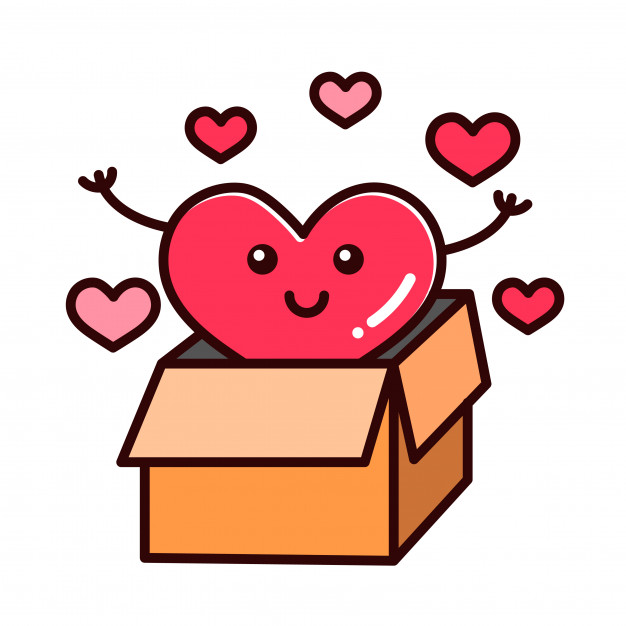 Lunes 15 de marzo.¡Cuántos números!Completa en el cuadro de números lo siguiente:La fila del 8.000 y la fila del 4.000.Las columnas del 300 y 800.(fotocopias)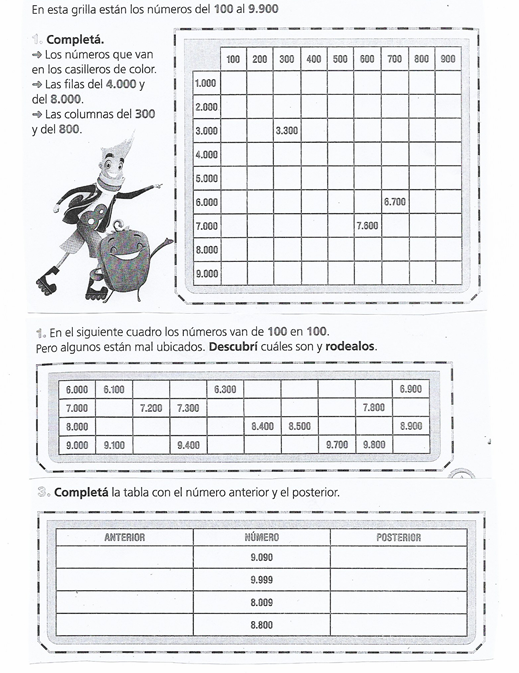 	(Copiar títulos y consignas en cursiva) ¿Te acordás de los párrafos? Leer con atención el siguiente texto.Colocarle un título.Coloca el nombre de cada una de las partes del texto donde corresponda: (Fotocopia)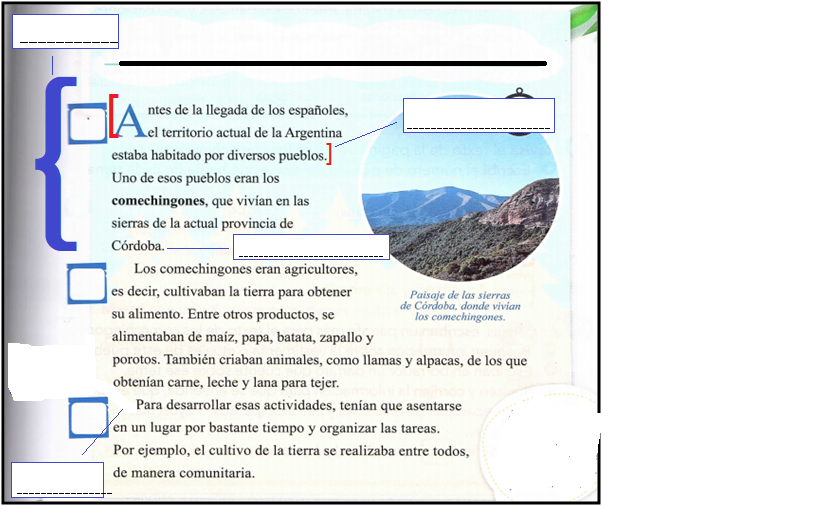 Marca los párrafos que faltan  con una { como el ejemplo de la copia. ¿Cuántos párrafos hay? Numéralos en la copia.(Copiar en imprenta minúscula y con color)___________________________________________________________________________________________________________________Martes 16 de marzo.	(Copiar títulos y consignas en cursiva)Poniendo los puntos y las mayúsculas.Coloca los puntos seguidos, puntos y aparte y mayúsculas que faltan en el texto.Completa:Números hasta el 10.000.Completa las series: 8.000- 8.150- _____________-____________-_____________-_____________ -8.9009.040- 9.020- ____________-_____________-_____________-_____________-8.9206.180- 6.080- ____________-_____________-_____________-_____________-___________Completa las tablas:(Fotocopias) Escribí con números las siguientes cantidades:Nueve mil nueve: ______________________Nueve mil noventa:____________________Nueve mil novencientos:________________Nueve mil noventa y nueve:_________________________________________________________________________________________________________________________________Miércoles 17 de marzo.	(Copiar títulos y consignas en cursiva)Continuamos con repaso.Leer con atención el siguiente texto.(Fotocopias)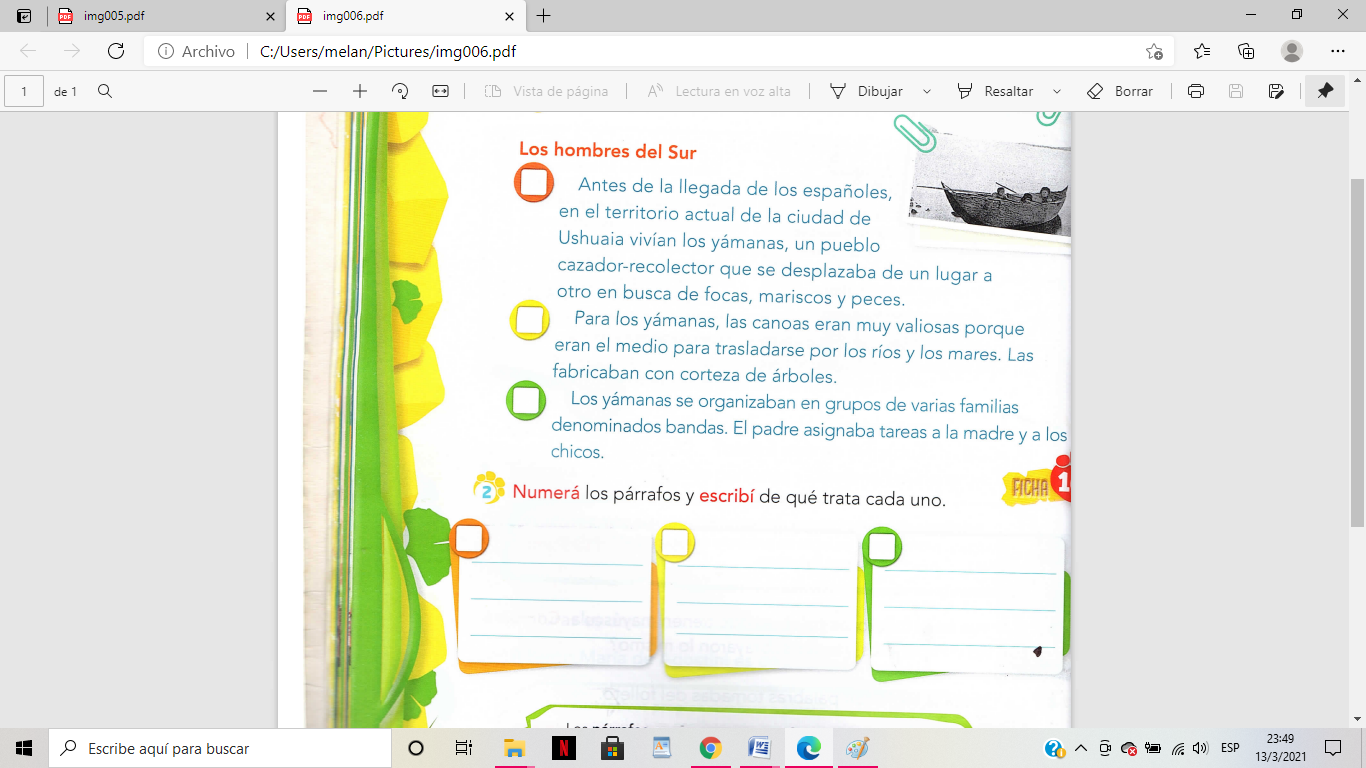 Actividades: (Fotocopia)Coloca V (verdadero) o F (falso) según corresponda.Los párrafos están compuestos por oraciones que se refieren a un tema de manera organizada y coherente. ______Las oraciones no terminan con un punto. ______Las oraciones empiezan con mayúsculas y terminan con sangría. _____La sangría es un espacio en blanco que se deja cuando terminas de escribir una palabra. ______Reescribe en tu carpeta las oraciones falsas de manera correcta..Ahora con el 10.000 y más!!!	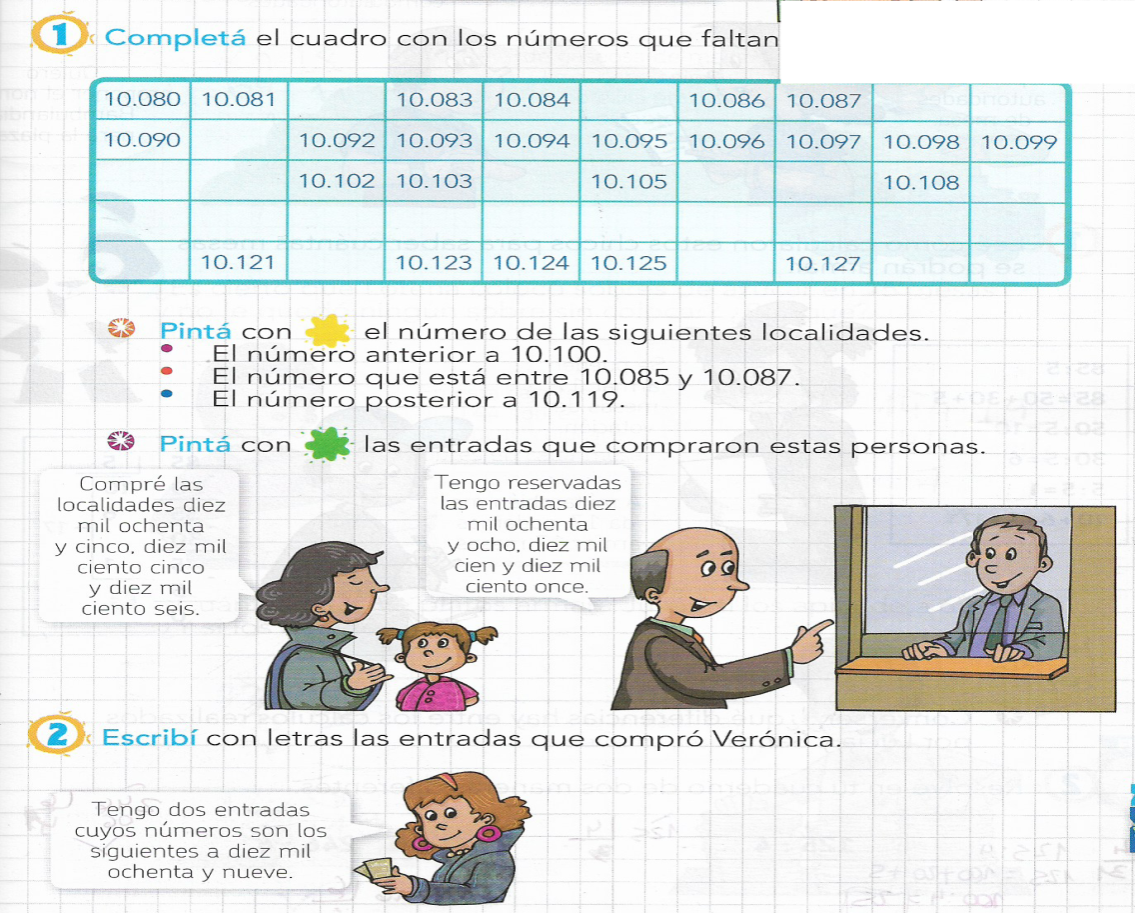 Pintar con amarillo los siguientes números:El anterior a 10.100.El que está entre 10.085 y 10.087.El posterior a 10.119.Pintar con verde los siguientes números.Diez mil ochenta y cinco.Diez mil ciento cinco.Diez mil ciento seis.Escribe con letras los dos números posteriores al diez mil ochenta y nueve:_________________________________________----___________________________________________(Fotocopia)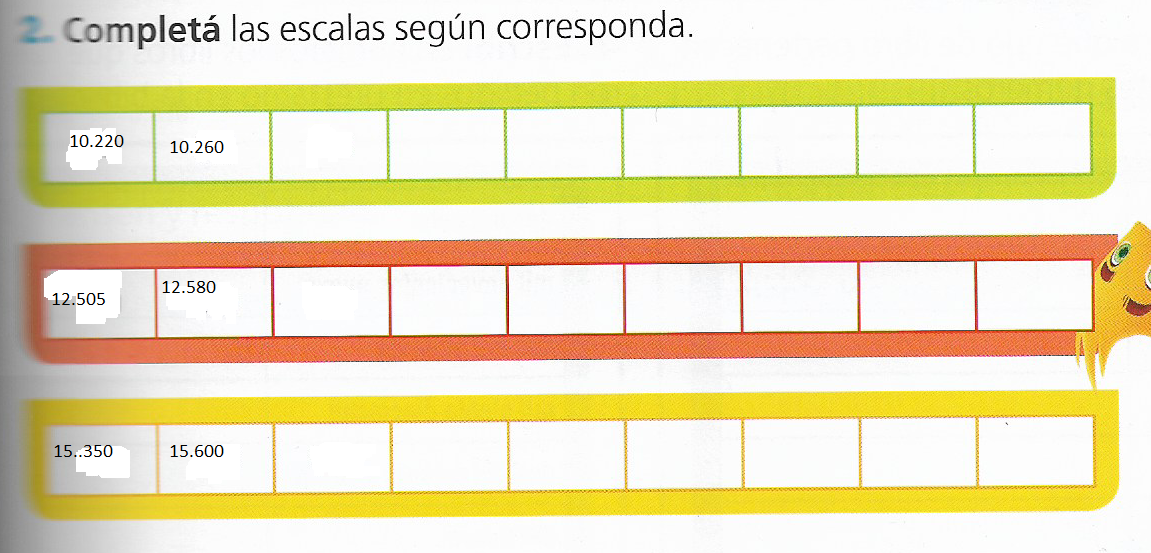 Y algunos problemitas…(Fotocopia)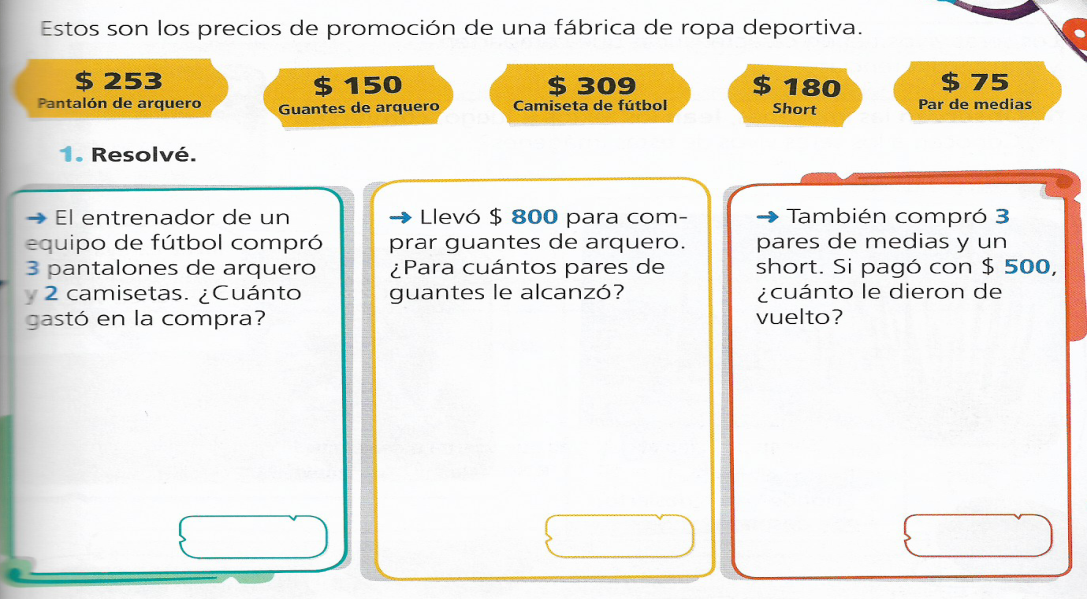 MENOS UNONÚMEROMÁS UNO9.0008.0997.0546.4005.999MENOS CIENMENOS UNONÚMEROMÁS UNOMÁS CIENTRES MIL CINCUENTA Y TRESCUATRO MIL QUINIENTOS TREINTACUATRO MIL NOVECIENTOS NUEVE